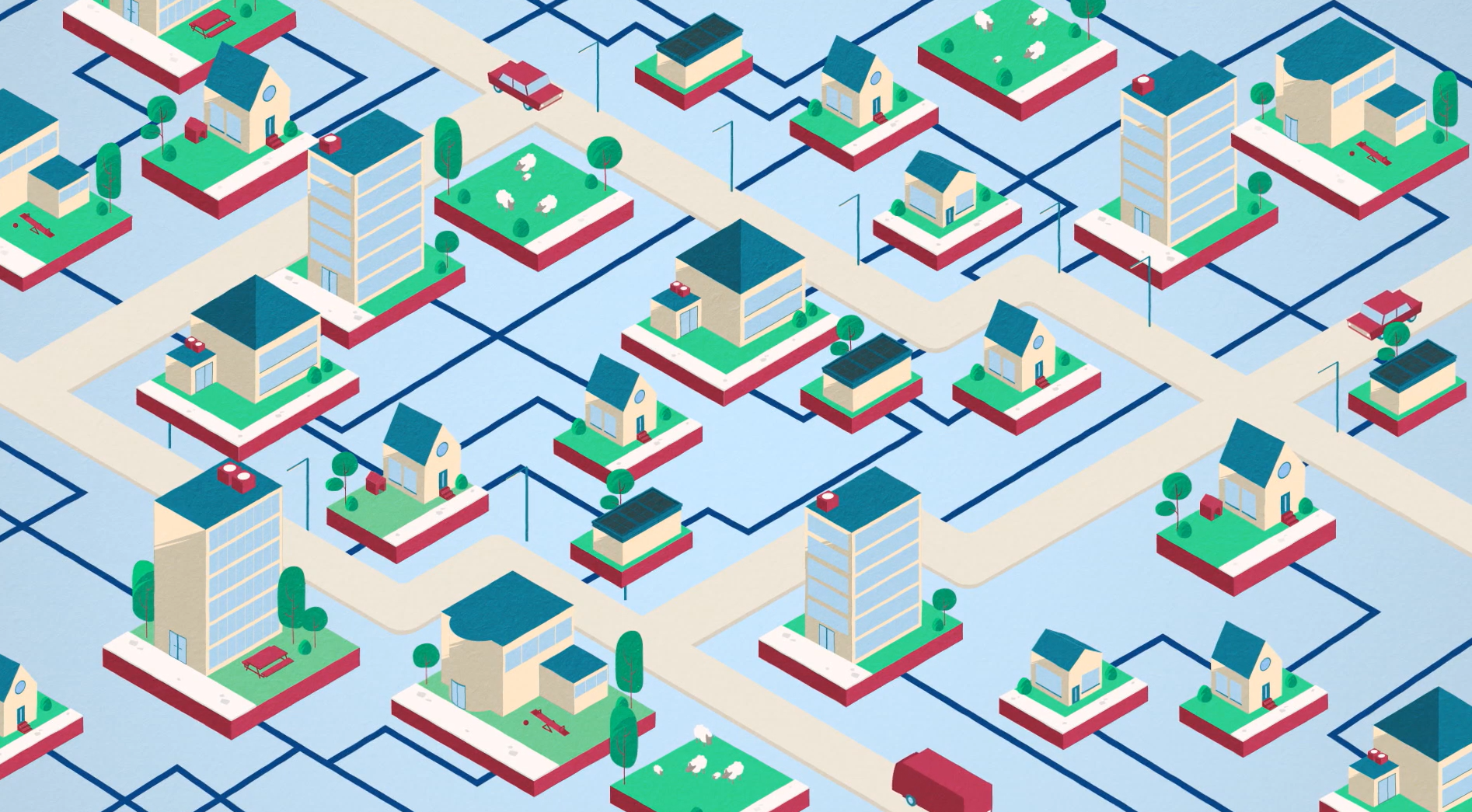 Verslag algemene ledenvergadering BEL op 18-11-2008Dankzij gedegen voorbereiding en heldere presentatie kon op deze vergadering een flink aantal besluiten genomen worden. Aantal aanwezigen: ± 83. Voorzitter: Titus Mars.Het [op internet verschenen] verslag van de vorige ALV [12-06-08] werd zonder wijzigingen goedgekeurd en daarmee vastgesteld.Overname warmtenetNa uitgebreide toelichting door Gerwin Verschuur, voorzitter VOEW, en wat discussie, wordt besloten:In te stemmen met overname van het warmtenet door Energiebedrijf Thermo Bello i.o. [de stemming vond plaats door handopsteking, er werden 73 stemmen voor, 2 tegen, en 6 onthoudingen geteld]De Raamovereenkomst Warmtevoorziening zodanig aan te passen dat de verantwoordelijken van Vitens ten aanzien van warmtelevering worden overgenomen door Energiebedrijf Thermo Bello i.o. [bij handopsteking bleek een zeer grote meerderheid voor, 3 tegen en 3 onthoudend]De 3000 Euro die de BEL ontvangt van de werkgroep Energie en Installaties plus 3000 Euro uit eigen middelen [totaal 6000 Euro] aan te wenden voor de oprichting van Energiebedrijf Thermo Bello i.o. [hierbij weer ± 75 stemmen voor, 8 tegen, geen onthoudingen]Conclusie: de 3 voorstellen m.b.t. overname van het warmtenet door Energiebedrijf Thermo Bello i o. zijn met grote meerderheid van stemmen aangenomen.Kandidaat participanten kunnen zonodig aanvullende uitleg en informatie krijgen van Gerwin Verschuur.Nieuwe structuur Bewonersvereniging EVA LanxmeerHet voorstel om gedurende een half jaar te experimenteren met een nieuwe organisatiestructuur voor de bewonersvereniging EVA-Lanxmeer wordt met algemene stemmen aangenomen. Gestreefd wordt naar meer autonomie van de werkgroepen, waarbij mandatering door de A.L.V. de onderlinge beleidsafstemming moet waarborgen.Het voorstel om in te stemmen met de samenstelling van het interim-bestuur wordt eveneens met algemene stemmen aangenomen:André van LeurGerwin Verschuur [VOEW en stichting Caetshage]. Lambik Swinkels [Terra Bella]Haike de Visser [Verkeerswerkgroep] Bernard Beguin [werkgroep Bouwgebreken]Inge Knoope [initiatief Kavel Parallelweg Oost] Henk Fonteyn/Carla Pieterse [Belnieuws]Het voorstel om in te stemmen met verdere ontwikkeling van de BlijBEL wordt met algemene stemmen aangenomen. De BlijBEL is een gemeenschappelijk document met visie en spelregels dat een inhoudelijk kader zal vormen en een leidraad zal bieden voor BEL bestuur, werkgroepen en nieuwe initiatieven die door de BEL gesteund worden.N.B.Om combinatie van te veel verschillende invalshoeken te vermijden wordt Gerwin Verschuur voorzitter noch secretaris van het nieuwe Dagelijks Bestuur. Alleen de leden van het dagelijks bestuur worden bij de Kamer van Koophandel ingeschreven.Aandachtspunt: niet alle aspecten van het werk zijn in deze vorm gedekt door de vertegenwoordiging vanuit de bestaande werkgroepen. [Bijvoorbeeld de taken van het projectbureau en Topla].De “BlijBEL” moet waar nodig bijgesteld en aangevuld worden. Bijvoorbeeld t.a.v. de samenwerking met de gemeente. De BlijBEL mag niet tot “dode letter” vervallen en niet doorschieten in rigiditeit waardoor ontwikkelingen onmogelijk worden. En er mag een andere naam voor gevonden worden. [Het concreet ludieke voorstel dienaangaande zorgde voor een lachsalvo maar werd niet door de vergadering overgenomen].Kavel EVA CentrumTot eind december 2008 heeft EVA Lanxmeer optie op de kavel aan de Parallelweg Oost. De gemeente wil een nieuw beeldvormingsproces vanuit de wijk. Om hiermee verder te komen vindt op 9 december een uitgebreide presentatie van de plannen plaats binnen de wijk. Arthur Meuleman geeft een overzicht van de huidige stand van zaken. Naast het al langer bestaande “plan Marleen Kaptein” is er nu een nieuw initiatief. Beide plannen worden kort toegelicht door Jorn Mols en Marleen Kaptein. Of deze twee initiatieven onafhankelijk van elkaar dan wel aaneengesmeed aan de gemeente gepresenteerd zullen worden eind december moet nog nader uitgewerkt. De tijd dringt, maar “yes we can!”. Tijdens de rondvraag krijgt Inge Knoope applaus voor haar rol in het krijgen en vasthouden van de optie op de kavel Parallelweg-Oost. Ook wordt expliciet erkend dat de Bewonersvereniging EVA-Lanxmeer tot eind december 2008 de optie op de kavel in bezit heeft.Om een paar minuten over tien sluit de voorzitter de vergadering. 19-11-‘08, Carla Pieterse.